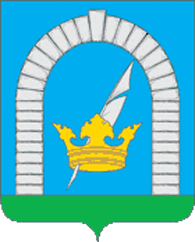 СОВЕТ ДЕПУТАТОВПОСЕЛЕНИЯ РЯЗАНОВСКОЕ В ГОРОДЕ МОСКВЕРЕШЕНИЕОт 23.04.2019 № 4/65О рассмотрении Межрегиональной программы газификации города Москвы и Московской областина период 2019-2023 г.г.     В соответствии с постановлением Правительства РФ от 10.09.2016 №903 «О порядке разработки и реализации межрегиональных и региональных программ газификации жилищно-коммунального хозяйства, промышленных и иных организаций», рассмотрев представленные материалы, СОВЕТ ДЕПУТАТОВ ПОСЕЛЕНИЯ РЯЗАНОВСКОЕ РЕШИЛ:1. Межрегиональную программу газификации города Москвы и Московской области на период 2019-2023 г.г. принять к сведению.2. Направить настоящее решение в Префектуру Троицкого и Новомосковского административных округов города Москвы.3. Опубликовать настоящее решение в бюллетене «Московский муниципальный вестник» и разместить на официальном сайте органов местного самоуправления поселения Рязановское в сети Интернет.4. Контроль за исполнением настоящего решения возложить на главу поселения Рязановское Левого С.Д.Глава поселения								                С.Д. Левый